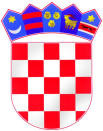 REPUBLIKA HRVATSKAZAGREBAČKA ŽUPANIJASREDNJA ŠKOLA                                                      RKDP:                                                      17048                  DRAGUTINA STRAŽIMIRA                                     MATIČNI BROJ:                               03764958                                  SVETI IVAN ZELINA                                                ŠIFARSKA OZNAKA:                    01-109-501       GUNDULIĆEVA                                                  RAZINA:				                  31KLASA: 410-05/23-01/3                                              ŽIRO-RAČUN:       HR9623600001101434224URBROJ: 238-30-62-01-23-21                                     OIB:                                              04371929326Tel. 01/2060-047    Šifrarnik grada/općine:  04 294E-mail:  ured@ss-dstrazimira-svetiivanzelina.skole.hr     U Sv. Ivanu Zelini, 31.01.2023. god.PREDMET:   Dostava financijskog izvještaja  za  razdoblje siječanj – prosinac 2022.                    U privitku dopisa dostavljamo Vam financijsko izvješće za razdoblje od 1. siječnja do 31. prosinca 2022. god. i to:- Bilanca na dan 31. prosinca 2022. god. (Obrazac: BIL)- Izvještaj o prihodima i rashodima, primicima i izdacima za razdoblje 1. siječnja do  31. prosinca 2022.   god. (Obrazac: PR-RAS) - Izvještaj o rashodima prema funkcijskoj klasifikaciji za razdoblje 1.siječnja do 31. prosinca 2022. god.     (Obrazac: RAS-funkcijski) - Promjene u vrijednosti imovine i obveza za razdoblje 1. siječnja do 31. prosinca 2022. god. (Obrazac: P-VRIO)                                                                                                                                               - Izvještaj o obvezama za razdoblje od 1. siječnja do 31. prosinca 2022. god. (Obrazac OBVEZE)                                                                                                                                                          - Bilješke o poslovanju škole za navedeno razdoblje.NAPOMENA:  Godišnje izvješće je analizirano i jednoglasno usvojeno na  7. sjednici Školskog odbora održanoj 30.siječnja 2023. godine.S poštovanjem,   Predsjednica Školskog odbora:                                                        Ravnateljica Škole:Martina Madžarac, dipl.ing.                                                             Martina Zerec, prof.IZVJEŠĆE  O  POSLOVANJU  ŠKOLE                                                                                                      ZA  RAZDOBLJE  01. I. –  31. XII. 2022. GOD.Srednja škola Dragutina Stražimira javna je ustanova srednjeg odgoja i obrazovanja, koja po dobivenim rješenjima Ministarstva znanosti i obrazovanja izvodi programe temeljene na potrebama tržišta rada te interesima učenika. Škola ima dozvolu za obrazovanje učenika u sljedećim programima i zanimanjima: opća gimnazija, strojobravar, elektromehaničar, krojač, voćar – vinogradar – vinar, poljoprivredni tehničar – opći, elektroinstalater, autoelektričar, elektroničar-mehaničar, vodoinstalater, plinoinstalater, autolimar, frizer, automehaničar, stolar, krojač-šivač, tehničar za električne strojeve s primijenjenim računalstvom i agrotehničar. Šk. god. 2021./2022. provode se četverogodišnji program opće gimnazije, četverogodišnji strukovni programi agrotehničar i tehničar za električne strojeve s primijenjenim računalstvom te trogodišnji strukovni/obrtnički programi za zanimanja frizer, elektroinstalater, automehaničar, strojobravar i stolar. Osim redovite nastave koju čine obvezni i izborni predmeti, u školi se realiziraju i dodatna i fakultativna nastava te programi izvannastavnih aktivnosti u području sporta, raznih područja umjetnosti i znanosti, humanitarne i volonterske aktivnosti i projekti (školski i izvanškolski).Školom upravlja Školski odbor, koji imenuje i razrješuje ravnatelja, daje prethodnu suglasnost u vezi sa zasnivanjem radnog odnosa u školskoj ustanovi, donosi statut i druge opće akte na prijedlog ravnatelja, donosi školski kurikulum na prijedlog nastavničkog vijeća i ravnatelja, donosi godišnji plan i program rada na prijedlog ravnatelja i nadzire njegovo izvršavanje, donosi financijski plan, polugodišnji i godišnji obračun na prijedlog ravnatelja, odlučuje o zahtjevima radnika za zaštitu prava iz radnog odnosa, predlaže osnivaču promjenu djelatnosti i donošenje drugih odluka vezanih uz osnivačka prava, daje osnivaču i ravnatelju prijedloge i mišljenja o pitanjima važnim za rad i sigurnost u školskoj ustanovi te donosi odluke i obavlja druge poslove utvrđene zakonom, aktom o osnivanju i statutom. Ravnatelj je poslovodni i stručni voditelj školske ustanove te je odgovoran za zakonitost rada i stručni rad školske ustanove. Uz poslove utvrđene Zakonom o ustanovama, ravnatelj kao stručni voditelj obavlja osobito i sljedeće poslove: predlaže školskom odboru godišnji plan i program rada, predlaže školskom odboru statut i druge opće akte, predlaže školskom odboru financijski plan te polugodišnji i godišnji obračun, odlučuje o zasnivanju i prestanku radnog odnosa sukladno članku 114. Zakona o odgoju i obrazovanju u osnovnoj i srednjoj školi, provodi odluke stručnih tijela i školskog odbora, posjećuje nastavu i druge oblike odgojno-obrazovnog rada, analizira rad učitelja, nastavnika i stručnih suradnika te osigurava njihovo stručno osposobljavanje i usavršavanje, planira rad, saziva i vodi sjednice nastavničkog vijeća, u suradnji s nastavničkim vijećem predlaže školski kurikulum, poduzima mjere propisane zakonom zbog neizvršavanja poslova ili zbog neispunjavanja drugih obveza iz radnog odnosa, brine se o sigurnosti te o pravima i interesima učenika i radnika školske ustanove, odgovara za sigurnost učenika, učitelja, nastavnika, stručnih suradnika i ostalih radnika, surađuje s učenicima i roditeljima, surađuje s osnivačem, tijelima državne uprave, ustanovama i drugim tijelima te nadzire pravodobno i točno unošenje podataka u elektronsku maticu. Pri obavljanju navedenih poslova ravnatelj surađuje s tajnikom, voditeljem računovodstva i tehničkim osobljem, satničarem te stručnom službom (pedagog, socijalni pedagog i knjižničar). Financijski izvještaj sastavljen je nakon što su proknjižene sve poslovne promjene, događaji i transakcije za razdoblje siječanj – prosinac 2022., te nakon što su knjiženja obavljena pravilno i ažurno temeljem vjerodostojne knjigovodstvene dokumentacije prema propisanom računskom planu i u skladu s financijskim planom odobrenim od nadležnoga tijela.Za sastavljanje i predaju financijskih izvještaja korišteni su elektronski obrasci preuzeti s internetske stranice https://rkpfi.drzavna-riznica.hr/RKPFI/Financijski izvještaji za 2022. sastavljeni su na hrvatskom jeziku i u kunama s lipama. Predani su putem aplikacije Ministarstva financija (aplikacija RKPFI) na propisanim obrascima s ugrađenim kontrolama.Bilješke uz Obrazac: PR-RAS  IZVJEŠTAJ O PRIHODIMA I RASHODIMA, PRIMICIMA I IZDACIMA ZA RAZDOBLJE   I. - XII. MJESEC ZA 2022. GODINUSrednja škola Dragutina Stražimira, Sveti Ivan Zelina, posluje u skladu sa Zakonom o odgoju i obrazovanju u osnovnoj i srednjoj školi te Statutom škole. Vodi proračunsko računovodstvo temeljem Pravilnika o proračunskom računovodstvu i Računskom planu, a financijske izvještaje sastavlja i predaje u skladu s odredbama Pravilnika o financijskom izvještavanju u proračunskom računovodstvu (NN 37/22), koji propisuje oblik i sadržaj financijskih izvještaja, i temeljem Okružnica Ministarstva financija.Izvještaj o prihodima i rashodima, primicima i izdacima sastavljen je za razdoblje 1.1. do 31.12.2022. i uključuje prihode i primitke, rashode i izdatke. U Izvještaju za razdoblje od 1. siječnja do 31. prosinca 2022. popunjena su oba stupca Obrasca: PR-RAS, novčani iznosi u obrascu za prethodnu godinu su u kunama bez lipa, a za tekuću su iskazani u kunama s lipama na dvije decimale.Podaci za popunjavanje financijskih izvještaja dobivaju se iz Glavne knjige.Konto 633 - Tekuće pomoći iz gradskog proračuna - 103.794,52 kn od Grada Svetog Ivana Zeline i to:Temeljem zamolbe za donaciju financijskih sredstava za nagrađivanje učenika naše škole, Grad Sveti Ivan Zelina doznačio je iznos od 9.400,00 kn, kojim su osigurane nagrade učenicima koji su šk. god. 2021./2022. ostvarili najbolje rezultate na natjecanjima, kao i onima koji su tijekom cjelokupnog svog školovanja u našoj školi sudjelovali u pojedinim izvannastavnim aktivnostima, poput zbora i ŠŠD-a „Mladen Dananić“. Učenici su bili nagrađeni bonovima trgovačkog centra City Centar One u iznosu od 200,00 kn, uz izuzetak dvoje učenika koji su bili najuspješniji natjecatelji, jedan u nezavršnim, a jedan u završnim razredima, koji su nagrađeni bonovima u vrijednosti od 400,00 kn. Iznos od 5.000,00 kn doznačen je kao financijska pomoć za sudjelovanje na sportskim natjecanjima Školskog športskog društva „Mladen Dananić“.Iznos od 6.195,00 kn doznačen je za financiranje mapa za naukovanje učenicima obrtničkih zanimanja i ispita zaštite na radu za učenike strukovnih zanimanja.Iznos od 82.199,52 kn doznačen je za financiranje nabavke udžbenika i drugih obrazovnih materijala za šk. god. 2022./2023. za učenike prvih, drugih, trećih i četvrtih razreda. Ovaj je projekt prvi puta proveden u suradnji s Gradom Sveti Ivan Zelina za potrebe šk. god. 2018./2019., kada su udžbenike i druge obrazovne materijale o trošku Grada Svetog Ivana Zeline dobili svi učenici koji su te godine upisali prvi razred naše škole, a ne dolaze s područja Grada Zagreba. Svake školske godine dodavala se po još jedna generacija učenika te počevši od šk. god. 2021./2022. udžbenike i druge obrazovne materijale dobivaju svi učenici naše škole, osim onih koji dolaze s područja Grada Zagreba, bez obzira na to imaju li prebivalište na području Grada Svetog Ivana Zeline ili ne. Iznos od 1.000,00 kn doznačen je od TZ Grada Sveti Ivan Zelina, a utrošen je za izradu adventske instalacije koja je postavljena na prostoru nekadašnjeg ŠRC-a. Konto 636 - Pomoći proračunskim korisnicima iz proračuna koji im nije nadležan – U prethodnom izvještajnom razdoblju ostvareno je 6.378.458,00 kn, a u tekućem 6.729.882,35 kn. Razlog odstupanja je povećanje plaće koje je ugovoreno za 2022.godinu, isplata većeg broja jubilarnih nagrada, otpremnina i regresa, povećanja iznosa za božićnicu i dara djeci, te povrat troškova testiranja na COVID-19 u iznosu od 8.385,00 kn.Iznos od 11.080,00 kn doznačen je za odgojno-obrazovne djelatnike koji su sudjelovali u provedbi probnih ispita državne mature kao ispitni koordinatori, dežurni nastavnici ili ocjenjivači probnih ispita.Iznos od 22.152,31 kn doznačen je od MZO za dvije pravomoćne presude radi isplate razlike plaće po povoljnijoj osnovici za razdoblje od prosinca 2015. do siječnja 2017. godine.U tekućem razdoblju škola je primila kapitalne pomoći iz proračuna koji im nije nadležan u iznosu od 4.000,00 kn za opremanje školske knjižnice obveznom lektirom i stručnom literaturom.Konto 638 - Tekuće pomoći temeljem prijenosa EU sredstava – U tekućem izvještajnom razdoblju škola je primila refundaciju sredstava u iznosu od 163.053,72 kn kao partner Regionalnog centra kompetentnosti u strukovnom obrazovanju u strojarstvu. Navedeno se odnosi na uvećanje plaće i naknade za putne troškove za 7 (sedam) djelatnika koji su angažirani na EU projektu  „Regionalnog centra u kompetentnosti u strukovnom obrazovanju u strojarstvu – Industrija 4.0“  561-ESF. To je integralni projekt kojeg kao prijavitelj provodi Srednja strukovna škola Velika Gorica. Naša  je škola partner u projektu te za sve aktivnosti vezane za projekt prima upute od Srednje strukovne škole Velika Gorica, koja je nositeljica istog.Od Agencije za mobilnost i programe EU za sudjelovanju na Aktivnosti osposobljavanja u okviru programa Erasmus+ doznačen je iznos od 3.088,24 kn za djelatnicu koja je boravila u Kopehagenu, Danska.Konto 639 - Prijenosi između proračunskih korisnika istog proračuna - Doznačen je iznos od 53.627,56 kn na ime 15% neizravnih troškova od plaća za razdoblje lipanj 2021. – kolovoz 2022. god. od Srednje škole Velika Gorica, te za refundaciju stvarnih troškova putnih naloga u tom razdoblju kroz ZNS 5. - 9.Konto 641 – Prihodi od financijske imovine - U prethodnom izvještajnom razdoblju ostvareno je 11,00 kn, a u tekućem 1,87 kn na ime pripisa kamata s 1. 1. 2022. godine i isplata pasivne kamate 31.12.2022.Konto 652 - Prihodi po posebnim propisima - U prethodnom izvještajnom razdoblju ostvareno je 13.249,00 kn, a u tekućem izvještajnom razdoblju ostvareno je 33.223,75 kn.Razlog zbog kojeg je došlo do odstupanja u prethodnom izvještajnom razdoblju bilo je održavanje nastave na daljinu slijedom provođenja epidemioloških mjera proglašenih zbog pandemije COVID 19, zbog čega je došlo do ukidanja izvanučioničke nastave odnosno izleta i ekskurzija. U 2022. godini naši učenici išli su u kazalište i na izvanučioničku nastavu u iznosu od 17.570,00 kn. Polog za osiguranje svih učenika iznosio je 9.300,00 kn. Svi su naši učenici osigurani od nezgode preko Adriatic osiguranja d.d. Zagreb, koje nam je doznačilo iznos od  1.903,75 kn, a 4.000,00 kn doznačeno nam je kao donacija za dnevnice.Iznos od 450,00 kn doznačen je Hrvatskom Caritasu temeljem sudjelovanja u provedbi predbožićne humanitarne akcije „Za 1000 radosti“.Konto 661 - Prihodi od pruženih usluga - U tekućem razdoblju ostvareno je 19.800,00 kn, odnosno fakturirano je 11 mjeseci najma kantine. U prethodnom razdoblju ostvareno je 7.200,00 kn, a razlog odstupanja bilo je provođenje epidemioloških mjera proglašenih zbog pandemije COVID-19 prema Odluci Stožera civilne zaštite RH i posljedična nemogućnost iznajmljivanja kantine.Sukladno uputama navedenim u dokumentu Modeli i preporuke za rad u uvjetima povezanima s bolesti COVID-19 od 3. rujna 2020., te zbog pridržavanja Uputa za sprečavanje i suzbijanje epidemije COVID-19 vezano za rad predškolskih ustanova, osnovnih i srednjih škola u školskoj godini 2020./2021., sklopljen je Aneks ugovora o zakupu poslovnog prostora kojim „Stranke suglasno utvrđuju da se zakupnik oslobađa plaćanja naknade za dane kada učenici ne pohađaju nastavu u školi zbog izvanrednih okolnosti poput štrajka, elementarnih nepogoda, postupanja po odlukama državnih tijela, osnivača i drugih javnopravnih tijela“, te slijedom toga u dijelu prethodnog izvještajnog razdoblja školska kantina nije poslovala.Konto 663 - Tekuće donacije - Županijski školski športski savez Zagrebačke županije doznačio je iznos od 10.000,00 kn na ime financijske potpore za natjecanja i refundaciju odlaska na državno natjecanje iz futsala – Ž, koje se održalo od 1. do 3. travnja 2022. god. u Poreču, kao i za kupovinu sportske opreme.Konto 671 - Prihodi iz nadležnog proračuna - U prethodnom razdoblju doznačeno je 769.719,00 kn, a u tekućem 1.264.527,70 kn. U tekućem razdoblju škola je dobila Županijskih sredstava za redovne materijalne troškove u iznosu od 422.340,48 kn, a za prijevoz djelatnika 376.531,28 kn. U prethodnom razdoblju bili su smanjeni materijalni troškovi, kao i troškovi prijevoza zaposlenika zbog prekida izvođenja nastave u školi zbog koronavirusa.Iznos od 11.253,75 doznačen je od Ministarstva poljoprivrede preko Agencije za plaćanja u poljoprivredi, ribarstvu i ruralnom razvoju (APPRRR) za novu Shemu školskog voća učenicima srednjih škola, a sredstva financira Europska unija u okviru Školske sheme za 2021./2022. školsku godinu. Škola je 16. prosinca 2022. iznos od 2.753,75 kn doznačila Zagrebačkoj županiji na ime povrata neutrošenih sredstava za Školsku shemu voća.Iznos od 90.431,25 kn doznačen je za radove na sanaciji štete na plasteniku za hidroponski uzgoj povrća, nastale prilikom izvođenja radova na izgradnji radionica za praktičnu nastavu.Iznos od 242.250,00 kn doznačen je za usluge izrade projektno-tehničke dokumentacije za energetsku obnovu. Iznos nije uplaćen dobavljaču do 31. 12. 2022. budući da je prema zaprimljenoj pisanoj uputi e-račun moguće platiti tek po dobivanju dozvole Upravnog odjela za gospodarstvo i fondove Europske unije, a koja dosad nije zaprimljena.Iznos od 50.000,00 kn doznačen je za nabavu računalne opreme odnosno projektora, stolnih računala i prijenosnih računala.Konto 311 - Rashodi za zaposlene - U prethodnom izvještajnom razdoblju ostvareno je 7.428.598,00  kn, a u tekućem razdoblju 7.970.428,48 kn. Razlog većeg odstupanja na ovoj poziciji je povećanje ugovorene osnovice za obračun plaća zaposlenika, povećanje iznosa božićnice i dara djeci.Konto 3212 - Naknade troškova zaposlenima - U prethodnom izvještajnom razdoblju ostvareno je 262.083,00 kn, a u tekućem izvještajnom razdoblju ostvareno je 376.531,28 kn. Do odstupanja u prethodnom izvještajnom razdoblju došlo je zbog održavanja nastave na daljinu zbog pandemije COVID-19 i provođenja epidemioloških mjera, kao i posljedičnih održavanja stručnih usavršavanja putem videokonferencija, čime su se smanjili troškovi odlazaka zaposlenika na edukacije i seminare, prijevozni troškovi i troškovi za stručno usavršavanje zaposlenika u odnosu na ovo obrazovno razdoblje. Konto 322 - Rashodi za materijal i energiju - U prethodnom izvještajnom razdoblju ostvareno je 290.354,00 kn, a u tekućem izvještajnom razdoblju 247.024,55 kn. Energija je umanjena temeljem Uredbe Vlade RH koja ima nadzor nad primjenom cijena za obavljanja energetskih djelatnosti (NN 104/2022), veza Uredba o otklanjanju poremećaja na domaćem tržištu energije.Kod rashoda materijala  i dijelova za tekuće i investicijsko održavanje više se sredstava preusmjerilo na usluge za tekuće i investicijsko održavanje tijekom godine.Konto 323 – Rashodi za usluge – U prethodnom izvještajnom razdoblju ostvareno je 182.254,00, kn, a u tekućem 227.536,94 kn.Temeljnim kolektivnim ugovorom za službenike i namještenike u javnim službama, trošak obavljanja sistematskih pregleda zaposlenika znatno je povećan, odnosno s iznosa od 500,00 kn u svibnju 2022. povećani su na iznos od 1.200,00 kn, čime su sistematski pregledi postali materijalno pravo koje je doživjelo najveće povećanje.Drugi razlog odstupanja je u vremenskom provođenju obavljanja servisiranja plinskog kotla, plinskog plamenika, servisa vatrogasnih aparata i sl., te vremenu njihova fakturiranja. Konto 329 - Ostali nespomenuti rashodi poslovanja - U prethodnom izvještajnom razdoblju ostvareno je 72.909,00 kn, a u tekućem izvještajnom razdoblju 92.469,84 kn. I ove godine obavljena je registracija i osiguranje traktora Landini i priključnog vozila, kao i osiguranje zgrade i opreme. Naših 310 učenika osigurano je od nezgode preko Adriatic osiguranja d.d. Zagreb, a polog je iznosio 9.300,00 kn. Učenici su zbog popuštanja epidemioloških mjera imali natjecanja izvan škole, odlaske u kazalište i na izvanučioničku nastavu, za što su utrošena sredstva u iznosu od 37.699,19 kn.Od ostalih nespomenutih rashoda isplaćena je naknada zbog nezapošljavanja osoba s invaliditetom u iznosu od 11.162,50 kn (NN 117/21; ako poslodavac zapošljava 20 i više radnika u obvezi je zaposliti 3% radnika koji se prema posebnom zakonu smatraju invalidima).Uplaćene su sudske pristojbe, kao i troškovi sudskih postupaka za dvije pravomoćne presude radi isplate razlike plaće po povoljnijoj osnovici za razdoblje od prosinca 2015. do siječnja 2017. godine, a za još šest zaposlenika sudski su sporovi u tijeku.Iznos od 9.400,00 kn utrošen je za nagrade učenicima koji su šk. god. 2021./2022. ostvarili najbolje rezultate na natjecanjima, kao i onima koji su tijekom cjelokupnog svog školovanja u našoj školi sudjelovali u pojedinim izvannastavnim aktivnostima, poput zbora i ŠŠD-a „Mladen Dananić“. Učenici su bili nagrađeni bonovima trgovačkog centra City Centar One u iznosu od 200,00 kn, uz izuzetak dvoje učenika koji su bili najuspješniji natjecatelji, jedan u nezavršnim, a jedan u završnim razredima, koji su nagrađeni bonovima u vrijednosti od 400,00 kn.Konto 343 – Ostali financijski rashodi - U prethodnom izvještajnom razdoblju ostvareno je 3.203,00 kn, a u tekućem izvještajnom razdoblju iznos od 9.195,78 kn po sudskim presudama za dvoje djelatnika na ime zateznih kamata za poreze, doprinose i sudske troškove, te za mjesečne naknade bankama i za pretplate na certifikat COP.Konto 372 - Naknade građanima i kućanstvima u naravi - U tekućem izvještajnom razdoblju ostvaren je iznos od 90.700,08 kn.Iznos od 82.199,52 kn utrošen je za nabavku udžbenika i drugih obrazovnih materijala za šk. god. 2022./2023. za učenike prvih, drugih, trećih i četvrtih razreda. Osnovni je cilj udžbenicima i drugim obrazovnim materijalima koji su besplatni za roditelje motivirati učenike osnovnih škola da upišu programe naše škole.Iznos od 8.500,56 doznačen je dobavljaču za novu Shemu školskog voća učenicima srednjih škola, a sredstva financira Europska unija u okviru Školske sheme za 2021./2022. školsku godinu.Konto 422 - Rashodi za nabavu proizvedene dugotrajne imovine – U prethodnom izvještajnom razdoblju ostvareno je 11.933,00 kn, a u tekućem izvještajnom razdoblju 51.164,00 za nabavu računalne opreme odnosno projektora, stolnih računala i prijenosnih računala.Konto 424 – Knjige - U tekućem razdoblju, kao i u prethodnom, iznos od 4.000,00 kn utrošen je za opremanje školske knjižnice obveznom lektirom i stručnom literaturom.Konto 451 – Dodatna ulaganja na građevinskim objektima - U prethodnom izvještajnom razdoblju ostvareno je 8.311,00 kn, a u tekućem izvještajnom razdoblju 332.681,25 kn.Iznos od 90.431,25 kn doznačen je za radove na sanaciji štete na plasteniku za hidroponski uzgoj povrća, nastale prilikom izvođenja radova na izgradnji radionica za praktičnu nastavu.Iznos od 242.250,00 kn odnosi se na usluge izrade projektno-tehničke dokumentacije za energetsku obnovu. Iznos nije uplaćen dobavljaču do 31. 12. 2022. budući da je prema zaprimljenoj pisanoj uputi e-račun moguće platiti tek po dobivanju dozvole Upravnog odjela za gospodarstvo i fondove Europske unije, a koja dosad nije zaprimljena.Konto 922 – U tekućem izvještajnom razdoblju ostvareno je 26.725,97 kn viška prihoda i primitaka, a što sa zbrojem prenesenog viška u iznosu od 118.518,52 kn daje ukupan višak prihoda i primitaka raspoloživ u sljedećem razdoblju u iznosu od 145.244,49 kn.Bilješke uz Obrazac: BILANCAIMOVINA I VLASTITI  IZVORIBilanca je sustavni, vrijednosno iskazani pregled imovine, obveza i vlastitih izvora.U 2022. godini došlo je do smanjenja kratkotrajne imovine za gotovo identično smanjenje obveza. Konto 021 – Građevinski objekti Za nekretnine u vlasništvu srednjoškolske ustanove upisana su vlasnička prava u zemljišnim knjigama - veza ZK uložak: 4084 i kč.broj: 1834/10 katastarske općine: 335959, Zelina (uknjižba prava vlasništva iz 2019. godine pod brojem: Z-12200/2019).Zagrebačka županija refundirala je troškove od 90.431,25 kn za radove na sanaciji štete na plasteniku za hidroponski uzgoj povrća, nastale prilikom izvođenja radova na izgradnji radionica za praktičnu nastavu.Iznos od 242.250,00 kn doznačen je za usluge izrade projektno-tehničke dokumentacije za energetsku obnovu. Iznos nije uplaćen dobavljaču budući da je prema zaprimljenoj pisanoj uputi e-račun moguće platiti tek po dobivanju dozvole Upravnog odjela za gospodarstvo i fondove Europske unije, a koja dosad nije zaprimljena.Zagrebačka županija je iznosom od 1.346.325,38 kn povećala vrijednost imovine škole za dodatna ulaganja na građevinskim objektima na ime DOGRADNJE RADIONA.Vrijednost imovine na zgradi škole u odnosu na prethodnu godinu umanjena je za redoviti ispravak vrijednosti građevinskih objekata u iznosu od 180.258,18 kn.Konto 022 – Postrojenja i opremaTijekom kalendarske godine 2022. Zagrebačka županija odobrila je financijska sredstva u iznosu od 50.000,00 kn za nabavu računalne opreme odnosno projektora, prijenosnih računala i stolnih računala, a razliku od računa u iznosu od 1.164,00 platila je škola iz vlastitih izvora.Razlika između početnog i završnog stanja nastala je zbog otpisa opreme i namještaja koji je izvršen prema zapisniku o rezultatima popisa koji je napravilo Povjerenstvo za godišnji popis imovine u iznosu od 25.827,91 kn.Konto 024 – Knjige i Ispravak vrijednosti knjigaNabavna vrijednost knjiga u školskoj knjižnici povećala se tijekom godine za novu nabavu u iznosu od4.000,00 kn.  Nabavljane su knjige za opremanje školske knjižnice srednjoškolskom lektirom i stručnom literaturom, s obzirom na doznačena sredstva od Ministarstva znanosti i obrazovanja.Dopisom od 12. prosinca 2022. imovina škole se povećala za 12.497,68 kn, jer je u okviru Gradskog ureda izvršena nabava udžbenika za učenike naše škole koji imaju prebivalište na području Grada Zagreba.Redoviti otpis knjižnične građe rađen je tijekom godine prema dostavljenom zapisniku povjerenstva za jednokratni otpis vrijednosti iz fonda školske knjižnice u iznosu od 1.660,49 kn za 38 svezaka knjižnične građe.Konto 042 – Sitan inventar i Ispravak vrijednosti sitnog inventara manji su u odnosu na prošlu godinu zbog nabave HP color printera u iznosu od 2.413,00 kn i ispravka vrijednosti istog. Sitan inventar vodi se u računovodstvu škole na propisanim listama. Knjigovodstveno stanje sitnog inventara u potpunosti odgovara stvarnom stanju. Povjerenstvo za otpis predlaže otpis sitnog inventara u ukupnom iznosu od 7.817,74 kn.Konto 111 – Novac na računu kod tuzemnih poslovnih banakaNovac se vodi na žiro-računu redovnog poslovanja preko Zagrebačke banke. Višak s 31. 12. 2021. je iznosio 118.518,52 kn, a višak s 31. 12. 2022. 387.494,49 kn i veći je u odnosu na prošlu godinu za ukupno 268.975,97 kn. Od toga, 26.725,97 kn je stvarni višak, a iznos od 242.250,00 kn doznačen je za usluge izrade projektno-tehničke dokumentacije za energetsku obnovu. Iznos nije uplaćen dobavljaču do 31. 12. 2022. budući da je prema zaprimljenoj pisanoj uputi ispostavljeni e-račun moguće platiti tek po dobivanju dozvole Upravnog odjela za gospodarstvo i fondove Europske unije, a koja dosad nije zaprimljena.Prijelazni račun je na nuli, kao i novac u blagajni, jer se sva zaprimljena novčana sredstva iz blagajne tijekom godine polažu na žiro-račun.Konto 129 – Ostala potraživanjaOstala potraživanja u iznosu od 15.465,51 kn odnose se na nepodmirena bolovanja; veza uputa o zatvaranju potraživanja od HZZO-a od 14. 12. 2022. god. Refundacija se odnosi na potraživanja od HZZO-a s dospijećem zaključno s 31. ožujka 2021. godine, a ostala potraživanje odnose se na tekuće obveze za bolovanja preko 42 dana, te ostala bolovanja na teret HZZO-a koja će biti kompenzirana i plaćena u narednoj godini.Konto 991 – Izvanbilančni zapisi aktiva i pasivaIzvanbilančni zapisi odnose se na evidentiranje opreme iz projekta Podrška provedbi Cjelovite kurikularne reforme faza II. - jedan laptop i jedan projektor, kao i evidentiranje 39 prijenosnih računala zaprimljenih u sklopu I. faze projekta e-Škole od CARNET-a. Knjigovodstvena evidencija potraživanja i obveza vođena je ažurno, temeljem Odluku o vođenju te imovine u izvanbilančnoj evidenciji. Oprema je knjižena na kontima 99111 – zaduženje računa i 99611 – odobrenje računa do donošenja Odluke o prijenosu imovine u vlasništvo Škole. Prema knjigovodstvenoj evidenciji na dan 31. 12. 2022. godine stanje izvanbilančnih zapisa (skupine računa 9961) iznosi 221.898,06 kn i to:Tuđa imovina dobivena na korištenje vodi se u vanbilančnim zapisima – 991 i 996 i NEMA ISPRAVKA VRIJEDNOSTI.EVIDENCIJA PRIMLJENIH BJANKO ZADUŽNICA ZA 2022.GODINUIzmjenama Računskog plana od 1. siječnja 2018. godine skupini 99 dodani su novi osnovni računi 99151 - Potencijalne obveze po sudskim sporovima u tijeku (aktiva) i 99651-Potencijalne obveze po sudskim sporovima u tijeku (pasiva).Prema knjigovodstvenoj evidenciji na dan 31. 12. 2022. godine stanje izvanbilančnih zapisa iznosi 40.000,00 kn za evidentiranje sudskih sporova ranijih godina koji su u tijeku za 6 (šest) djelatnika Škole i to:Bilješke uz Obrazac: OBVEZE Bilješka uz  – Stanje obveza 1. siječnja Stanje obveza na početku izvještajnog razdoblja 1. 1. 2022. god. u iznosu 563.644,83 kn; nedospjele obveze odnose se na plaću za prosinac 2021. god., koje su dospjele u siječnju 2022. Na početku izvještajnog razdoblja podmirili smo sve obveze iz prethodnog razdoblja.Bilješka uz – Stanje obveza na kraju izvještajnog razdobljaTu se prikazuju obveze koje još nisu dospjele, a odnose se na plaću te, budući da je naša škola partner Regionalnog centra kompetentnosti u strukovnom obrazovanju u strojarstvu – Industrija 4.0, i na plaće djelatnicima iz EU projekta 561 - ESF-a za prosinac 2022. godine. Ista će biti podmirena u siječnju 2023. godine.Prema knjigovodstvenoj evidenciji na dan 31. 12. 2022. godine ukupne obveze klase 2. iznose =894.371,74 kn i to:Ostala potraživanja u iznosu od 15.465,51 kn odnose se na nepodmirena bolovanja; veza uputa o zatvaranju potraživanja od HZZO-a od 14. 12. 2022. god., a iznos od 636.656,23 kn odnosi se na kontinuirane rashode budućih razdoblja (plaća, EU projekt  561-ESF i račune 12/2022. godine)Iznos  242.250,00 kn nije plaćen budući da je prema zaprimljenoj pisanoj uputi ispostavljeni e-račun moguće platiti tek po dobivanju dozvole Upravnog odjela za gospodarstvo i fondove Europske unije, a koja dosad nije zaprimljena.Škola ostvaruje vlastite prihode od najma kantine. Prema knjigovodstvenoj evidenciji na dan 31. 12. 2021. godine na cto 1661 – POTRAŽIVANJA ZA VLASTITE PRIHODE najma prostora za kantinu nema iskazanog saldo potraživanja. Napomena: Pravilnik o financijskom izvještavanju ne propisuje izričito koju bilješku konkretno navesti za Izvještaj o obvezama.Bilješke uz Obrazac: RAS – funkcijskiIZVJEŠTAJ O RASHODIMA PREMA FUNKCIJSKOJ KLASIFIKACIJIOd 2015. godine škole su dužne ispuniti i izvještaj o rashodima prema funkcijskoj klasifikaciji koji se sastavlja na Obrascu: RAS – funkcijski.Najznačajnija funkcija za škole je 09 – Obrazovanje, a u obrascu je u iznosu od 8.358.273,73 kn.Konto 0922 – Više srednjoškolsko obrazovanjeU obrascu se iskazuju rashodi  razvrstani prema njihovoj namjeni, unijet je zbroj rashoda poslovanja (razred 3) u iznosu od 7.970.428,48 kn i rashoda za nabavu nefinancijske imovine (razred 4) u iznosu 387.845,25 kn. Iskazani su rashodi poslovanja i rashodi za nabavu nefinancijske imovine razvrstani prema njihovoj namjeni. Isti podatak iskazan je na poziciji UKUPNI RASHODI Obrasca: PR-RAS u iznosu od  8.358.273,73 kn. U prethodnom izvještajnom razdoblju ostvareno je 7.452.842 kn, a u tekućem izvještajnom razdoblju 8.358.273,73 kuna. Razlog odstupanja su veći rashodi poslovanja i rashodi za nabavu nefinancijske imovine.Prema tumačenju Ministarstva znanosti i obrazovanja, svi rashodi ostvareni u 2022. god. bez prenesenog rezultata upisuju se pod funkciju klasifikaciju 0922 Više srednjoškolsko obrazovanje, koja uključuje trogodišnji i četverogodišnji program.Bilješke uz Obrazac: PR-VRIO    	 IZVJEŠTAJ O PROMJENAMA U VRIJEDNOSTI OBUJMU IMOVINE I OBVEZAPravilnik o financijskom izvještavanju također ističe obvezu dodatnog pojašnjenja značajnih promjena u vrijednosti i obujmu imovine i obveza u Bilješkama uz Obrazac: P-VRIO.U okviru podskupine 9151 – Promjene u vrijednosti i obujmu imovine – iznos povećanja 1.358.823,06 knU 2022.godini proizvedena dugotrajna imovina povećala se za iznos od 12.497,68 knDopisom od 12. 12. 2022. vrijednost imovine škole povećala se za 12.497,68 kn.  U okviru Gradskog ureda izvršena je nabava udžbenika za učenike srednjih škola koji imaju prebivalište na području Grada Zagreba te je bilo potrebno provesti povećanje vrijednosti imovine u poslovnim knjigama preko računa 915 - povećanje obujma.U 2022. godini vrijednost dugotrajne nefinancijske imovine u pripremi povećala se za 1.346.325,38 kn za dodatna ulaganja na građevinskim objektima za DOGRADNJU RADIONA.U okviru podskupine 9151 – Promjene u vrijednosti i obujmu – iznos smanjenja 1.660,49 knOdlukom o otpisu knjižnične građe iz fonda školske knjižnice, a na temelju zapisnika Povjerenstva za otpis knjižnične građe otpisuje se iznos od 1.660,49 kn.Ravnateljica Škole: 					                  Martina Zerec, prof.	SREDNJA ŠKOLA                                                       RKDP:                                                   17048 DRAGUTINA STRAŽIMIRA                                      MATIČNI BROJ:                            03764958                SVETI IVAN ZELINA                                                 ŠIFARSKA OZNAKA:                01-109-501 GUNDULIĆEVA 2 A                                                   ŽIRO-RAČUN:   HR9623600001101434224        Tel.  01/2060-047                                                                                                                                                          Fax.      2060-622                                                           OIB:                                          04371929326       U Svetom Ivanu Zelini, 31. 12. 2022. god.IZVJEŠĆE  O  POSLOVANJU  ŠKOLE  ZA  RAZDOBLJE   01. 1. – 31. 12. 2022.Redni brojOPISIznosRačun dugujeRačunpotražuje1.1 laptop –projekt kurikularna reforma MZO  =4.516,2599111996112.1 projektor –projekt kurikularna reforma MZO=2.241,7599111996113.39 prijenosnih računala – projekt e-Škole CARNET MZO  (39 x 3.737,4375)     =145.760,069911199611UKUPNO 31. 12. 2022.=152.518,069911199611R.brdatumizdavanjadokumentbrojkomosnova izdavanjaiznossvrhaVrijedi do:1.24.08.2022ZADUŽNICAOV-3248/2022 1Jamstvo po ugovoru10.000,00Sanacija plastenika za hidroponski uzgoj01.07.2024.2.08.11.2022ZADUŽNICAOV-11671/2022 1Jamstvo po ugovoru19.380,00Usluga izrade projektno-tehničke dokumentacije za dubinsku obnovu zgrade08.11.2024.UKUPNO   31.12.2022.=29.380,009911199611Redni brojOpis prirode sporaProcjena financijskog učinkaProcjena financijskog učinkaProcijenjeno vrijeme odljeva/priljeva sredstavaObvezaImovina1.Sudski sporovi razlike plaće za 6 (šest) zaposlenika po povoljnijoj osnovici za razdoblje od prosinca 2015. do siječnja 2017. god. 40.000,00-Prosinac 2023.Ukupno40.000,00-KontoNazivIznos2O B V E Z E  =894.371,74231OBVEZE ZA ZAPOSLENE    =619.857,13plaća 12.mj. 2022.god. (T-57)=603.053,09 EU-projekt (T-58)=16.804,04232OBVEZE ZA MATERIJALNE RASHODE (T-62)=16.177,432322Rashodi za materijal i energiju14.224,082323Rashodi za usluge1.953,35234Obveze za financijske rashode=621,67239Ostale tekuće obveze (BO refundacija HZZO)=15.465,5124Obveze za nabavu nefinancijske imovine (Uf 331)    =242.250,00Mjesto troškaKLASA 6.PRIHODIKLASA 3. RASHODIKLASA 4. RASHODI+ / -Ukupno klasa:Ukupno MZO i ZŽ:Ukupno -drugi izvori:  Klasa 6.  8.384.999,70 8.218.179,56     166.820,14    Klasa 3.   7.970.428,487.824.475,57     145.952,91Klasa 4.         387.845,25386.681,251.164,00 RAZLIKA+26.725,97+7.022,74        +19.703,2310-4-12MZO- testiranje (12-2.mj.)- sudske tužbe (dva djelatnika)- plaće - kvote invalida- otpremnina, JN, regrespomoć BO, novorođenče, smrtni slučaj, probna matura, božićnica, dar djeci15% MZO EU projektAMPEU – DanskaLEKTIRAEU projekt (561 ESF)- plaća- neizravni troškovi ZNS 5-9- putni nalozi    (31.12.2022.)- materijal i sredstva6.736.970,598.385,0022.152,316.413.492,1211.162,50245.916,2428.774,183.088,244.000,00216.681,27163.053,7253.627,55           6.732.970,598.385,0022.152,316.413,492,1211.162,50245.916,2428.774,183.088,240209.658,53163.276,8428.115,9911.625,506.640,20 4.000,004.000,00+7.022,74Ukupno MZO   6.953.651,866.942.629,12           0,00+7.022,7411-5ZŽ Shema voća - 25.1.2022.prijevoz djelatnika XII-XI.materijalni troškovi   I.-XII.e-tehničarsanacija krova+ vodomjersanacija radione+energetskaoprema škole      8.500,00             376.531,28422.340,484.000,0070.474,69332.681,2550.000,00              8.500,00376.531,28345.840,484.000,0070.474,69 332.681,2550.000,00                 Ukupno ŽUPANIJA   1.264.527,70     881.846,45382.681,250,00Ukupno ostala sredstva166.820,14145.952,911.164,00       +19.703,2315-1ŽŠSS                    10.000,00       10.000,000014-1GRAD SV.I.ZELINA103.794,52103.794,520016-1Adriatic osiguranjeTokić  Galileo-dnevnice 1.900,003,754.000,00004.739,751.164,00Ukupno5.903,754.739,751.164,000,0012-117-1ZGB-kamate   1.1. i 31.12.Najam kantine  11x1.800,00 Polog od učenika 1,8719.800.0027.320,0098,6427.320,0019.703,230 Ukupno        47.121,8727.418,64              0                             +19.703,23Stanje 31.12.2022.   Klasa 6.8.384.999,70         Klasa 3.7.970.428,48Klasa 4.387.845,25RAZLIKA+26.725,97Klase 3. i 4. ukupno:8.358.273,73Neplaćani rn.331      31.12.2022.-242.250,00Višak            31.12.2022.+145.244,49Višak            01.01.2022.+=118.518,52Stanje žrn.   31.12.2022.  =387.494,49